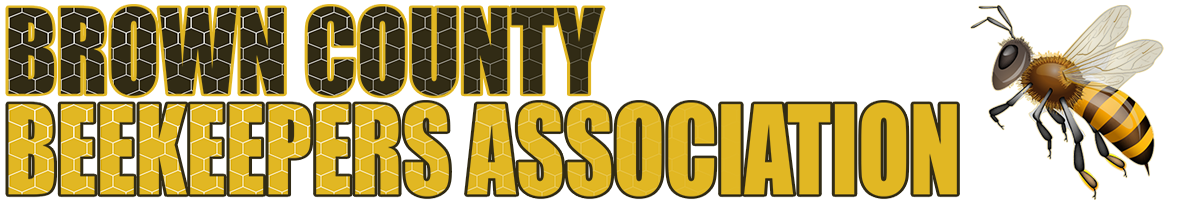 Membership ApplicationName(s): ____________________________________________________________________________________________________________________Address: ____________________________________________________________________________________________________________________City: __________________________________________________________________________________ State:__________ Zip:__________________Phone: (H)_____________________________________________(C)___________________________________________________________________Email: _________________________________________________________________________________________________________________________________ New Member 	___________ Renewal 	___________Swarm List	   ___________Mentor NeededPlease CHECK which information may be released to other club members___________Home Phone	___________Cell Phone		____________Email addressHow many Hives do you tend? _________How many years Beekeeping Experience do you have? ___________Please send this application with your check for $15($20 for a family membership) to:Mark Klump: Treasurer, Brown County Beekeepers Association7892 George Miller RdRussellville, OH  45168